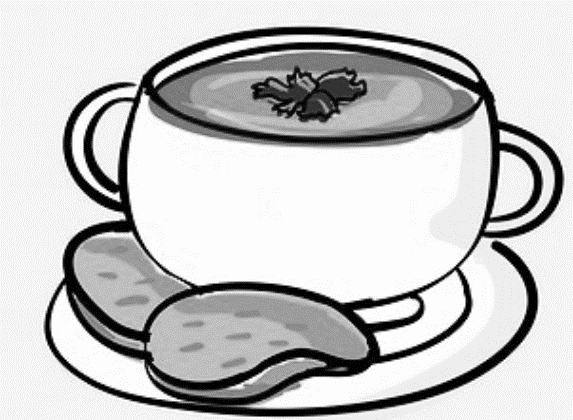 Minestre/Suppen101	Crema di promodoro**	 CHF 9.50
Tomatencrémesuppe102	Brodo di manzo**	 CHF 9.50
Rindskraftbrühe103	Zuppa Pavese**	 CHF 9.50
Rindskraftbrühe mit Parmesan und Ei104	Tortellini in Brodo**	 CHF 9.50
Rindskraftbrühe mit Tortellini**kleine Portion CHF 2.– günstiger